Math 0309 – Foundations of Mathematical ReasoningFoundations of Mathematical Reasoning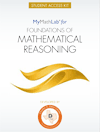 Fountdations of Mathematical Reasoning, Texas Version 1/eDana CenterISBN (Book and MyLabMath Code): 9780134310992Catalog Description: 3 Credits (3 hrs. lec., 1 hr. lab) This course surveys a variety of mathematical topics needed to prepare students for college level statistics or quantitative reasoning courses. Topics include: numeracy with an emphasis on estimation and fluency with large numbers; evaluating expressions and formulas; rates, ratios and proportions; percentages; solving equations; linear models; data interpretations including graphs and tables; verbal, algebraic and graphical representations of functions; exponential models. This course carries institutional credit but will not transfer and will not be used to meet degree requirements. (3201045219) Prerequisite: MATH 0306 or placement by testing.Student Learning Outcomes: Upon successful completion of this course, the student will:Students will develop number sense and the ability to apply concepts of numeracy to investigate and describe quantitative relationships and solve real-world problems in a variety of contexts.Students will use proportional reasoning to solve problems that require ratios, rates, proportions, and scaling.Students will transition from specific and numeric reasoning to general and abstract reasoning using the language and structure of algebra to investigate, represent, and solve problems.Students will understand and critically evaluate statements that appear in the popular media (especially in presenting medical information) involving risk and arguments based on probability.Students will understand, interpret, and make decisions based on financial information commonly presented to consumers.Students will understand that quantitative information presented in the media and by other entities can sometimes be useful and sometimes be misleading.Learning Goals - This course is a quantitative reasoning course.  This means you will learn to use, understand, and communicate about quantitative information.  The course has five goals:Communication goal:  You will interpret and communicate quantitative information and mathematical and statistical concepts using language appropriate to the context and intended audience. Problem Solving goal:  You will make sense of problems, develop strategies to find solutions, and persevere in solving them.Reasoning goal:  You will reason, model and make decisions with mathematical, statistical, and quantitative information.Evaluation goal:  You will critique and evaluate quantitative arguments that utilize mathematical, statistical, and quantitative information.Technology goal:  You will use appropriate technology in a given context.Overarching Content-based Mathematics and Quantitative Literacy Learning Outcomes Numeracy:  Students will develop number sense and the ability to apply concepts of numeracy to investigate and describe quantitative relationships and solve real-world problems in a variety of contexts.Proportional Reasoning:  Students will use proportional reasoning to solve problems that require ratios, rates, proportions, and scaling.Algebraic Competence, Reasoning, Modeling:  Students will transition from specific and numeric to general and abstract reasoning using the language and structure of algebra to investigate, represent, and solve problems.Assessing Risk (Probabilistic Reasoning):  Students will understand and critically evaluate statements involving risk and arguments based on probability that appear in the popular media, especially in presenting medical information. Personal Finance:  Students will understand, interpret and make decisions based on financial information that is commonly presented to consumers.Civic Life:  Students will understand that quantitative information presented in the media and by other entities can sometimes be useful and sometimes be misleading.Constructive Perseverance:  Activities in this class are designed with the recognition that solving mathematics and understanding mathematics require a certain amount of tenacity, persistence, perseverance, and challenge on the part of the student.  Healthy productive struggle and constructive perseverance are vital to student success in the course!!  Constructive perseverance levels for each lesson vary based both on the development of the student and the demands of the content.  	Book Sections:Section TitlesLesson 1.A, “How Big is a Billion?” Lesson 1.B, “Building a Learning Community”Lesson 1.C, “How Big is a Billion?” (continued)Lesson 1.D, “Building a Learning Community” (continued)Lesson 2.A,  “Doubling Population” Lesson 2.B, “Scientific Notation”Lesson 2.C, “Ratios in Water Use” Lesson 2.D, “Analyzing Water Footprints”Lesson 3.A “Large Numbers in the Media” (or Alternate)Lesson 3.B, “Seeking Help” Lesson 3.C, “Estimating Sale Prices”Lesson 3.D,  “Calculating sale prices” Lesson 3.E,  “Developing Self-Regulation”Lesson 4.A, “Budgeting Operations” Lesson 4.B, “Budgeting with Spreadsheets”Lesson 4.C, “Graph Analysis” Lesson 4.D, “Using Graphs to Understand Change” Lesson 5.A, “Displaying Table Data” Lesson 5.B, “Relative Frequency Tables” Lesson 5.C, “Displaying Data: Histograms” Lesson 5.D, “Shapes of Distributions” Lesson 6.A, “Measures of Central Tendency”Lesson 6.B, “Brain Power” Lesson 6.C, “Making Decisions with  Data” Lesson 6.D, “Boxplots”Lesson 7.A, “The Credit Crunch” Lesson 7.B, “More Credit Crunch” Lesson 7.C, “A Taxing Situation” Lesson 7.D,“A Taxing Situation” (continued)Lesson 8.A, “What’s the Risk?” Lesson 8.B, “An Apple a Day”Lesson 8.C, “Reducing the Risk” Lesson 8.D, “Is Reducing the Risk Worth It?”Lesson 9.A, “Comparing Categorical Data” Lesson 9.B, “Interpreting Percentages”Lesson 9.C “Do You Trust the Test?”Lesson 9.D, “Do you trust the test?” (continued)Lesson 10.A, “Population Density” Lesson 10.B, “Density Proportions”Lesson 10.C, “State Population Densities” (optional)Lesson 10.D, “Apportionment” Lesson 11.A, “Formulating a Plan” Lesson 11.B, “The Costs of Geometry” Lesson 11.C, “Modifying and Combining Formulas” Lesson 12.A, “Texting Distance” Lesson 12.B, “The Cost of Driving” Lesson 12.C, “The True Cost of Driving” Lesson 12.D, “Can the True Cost Vary?” Lesson 13.A, “Algebra Reaction” (optional)Lesson 13.B, “Breaking Down a Formula” Lesson 13.C, “Analyzing Change in Variables” Lesson 13.D, “Analyzing Change in Variables”  (optional)Lesson 14.A, “Body Mass Index” Lesson 14.B, “Target Weight”Lesson 14.C, “Blood Alcohol Content” Lesson 14.D, “Balancing Blood Alcohol” Lesson 15.A, “Proportional Reasoning in Art” Lesson 15.B, “Proportion Solutions” Lesson 15.C, “Solving Equations” Lesson 15.D, “More Work with Equations” (Optional) Lesson 15.E, “Proportional Viewing” (Optional)Lesson 16.A, “Describing Rates” Lesson 16.B “Comparing Rates” Lesson 16.C “Interpreting Change” Lesson 16.D “Where Do We Start?”Lesson 16.E “Predicting Costs”Lesson 17.A “Expressing Linear Relationships”Lesson 17.B “Making the Call”Lesson 17.C, “Close Enough”Lesson 17.D, “Predicting Budget Increases” (optional)Lesson 18.A, “Pricing Your Product”Lesson 18.B, “Backing Out the Sales Tax”Lesson 18.C, “Compound Interest Makes Cents”Lesson 18.D, “Long-Term Growth”Lesson 19.A, “More Compounding”Lesson 19.B, “Depreciation”Lesson 19.C, “Payday Loans”Lesson 19.D, “Neither a Borrower…”Lesson 19.E, “Credit Card Repayment” (optional)